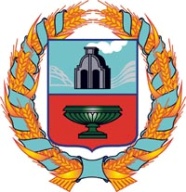  собрание депутатов берЁзовского сельсоветаТюменцевского района Алтайского краяРешениес. БерёзовкаОб избрании секретариата Собрания депутатовБерёзовского сельсовета В соответствии со ст. 4 Регламента Собрания депутатов Берёзовского сельсовета Тюменцевского района Алтайского края, Собрание депутатов  Берёзовского сельсовета  Р Е Ш И Л О:1. Избрать председателем Собрания депутатов Берёзовского сельсовета по результатам открытого голосования из числа депутатов Пикцайкина Владимира Семеновича.2. Избрать секретарем  Собрания депутатов  Берёзовского сельсовета Тюменцевского района Алтайского края восьмого созыва Бледнову Евгению Владимировну депутата, избранного по четырехмандатному избирательному  округу № 3.2. Настоящее решение вступает в силу с момента его принятия.ПредседательСобрания депутатов Берёзовского сельсовета                                                                                    В.С.Пикцайкин27.09.2022№1.2